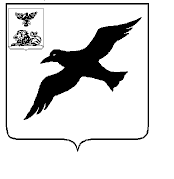 ОТЧЕТО РЕЗУЛЬТАТАХ КОНТРОЛЬНОГО МЕРОПРИЯТИЯ«Проверка финансово-хозяйственной деятельности МКУК «Грайворонская ЦБС» за  2019 год»от 26.02.2020 года.1. Основание для проведения контрольного мероприятия: распоряжение контрольно-счетной комиссии Грайворонского городского округа №3 от 26.02.2020 года.2. Предмет контрольного мероприятия: исполнение бюджетной сметы учреждения на 2019 год.3. Объект (объекты) контрольного мероприятия: муниципальное казенное учреждение культуры «Грайворонская Централизованная библиотечная система»          4. Срок проведения контрольного мероприятия с 26.02.2020г. по 16.03.2020г.5. Вопросы контрольного мероприятия:- Проверка наличия нормативно-правовых актов по финансово-хозяйственной деятельности учреждения;	- Общее состояние бухгалтерского учета и отчетности;	- Анализ исполнения финансово-хозяйственной деятельности;	- Проверка обеспечения сохранности и правильности учета основных средств и материальных запасов, целевое и эффективное использование имущества в Муниципальном казенном Учреждении культуры «Грайворонская Централизованная библиотечная система»;	- Проверка соблюдения кассовой, платежной и финансовой дисциплины;	- Проверка банковских операций;	- Проверка расчетов с подотчетными лицами;	- Проверка расчетов с поставщиками и подрядчиками.6. Проверяемый период деятельности: 2019 год.7. Объем проверенных средств – 15 893,7 тыс. руб.,  в том числе из местного бюджета –     15 893,7 тыс.руб.	8. По результатам контрольного мероприятия установлено следующее:1.	В нарушение приказа Министерства финансов Российской Федерации от 14 февраля 2018 г. N 26н,  где по общим требованиям прописано, что смета учреждения, являющегося органом государственной власти (государственным органом), органом управления государственным внебюджетным фондом Российской Федерации, органом местного самоуправления, осуществляющим бюджетные полномочия главного распорядителя (распорядителя) бюджетных средств, утверждается руководителем главного распорядителя (распорядителя) бюджетных средств или иным лицом, уполномоченным действовать в установленном законодательством Российской Федерации порядке от имени главного распорядителя (распорядителя) бюджетных средств (далее - руководитель главного распорядителя бюджетных средств), бюджетная смета МКУК «Грайворонская ЦБС» утверждена директором учреждения;	2.	- В нарушение требований ч. 5 ст. 10 Федерального закона от 06.12.2011 № 402-ФЗ “О бухгалтерском учете” (далее – Закон № 402-ФЗ) утвержденные  приказом Минфина России от 30.03.2015 № 52н (далее – Приказ № 52н), главная книга в учреждении ведется не по форме.В  МКУК «ЦБС», при формировании Главной книги (форма 0504072) в графах  “Оборот за период по дебету” и  “Оборот за период по кредиту” не отражает обороты по соответствующим счетам бухгалтерского учета за месяц( отсутствуют графы), поэтому невозможно определить достоверные записи по соответствующим счетам бухгалтерского учета накопительным способом с отражением в главной книге);КОНТРОЛЬНО-СЧЕТНАЯ  КОМИССИЯ ГРАЙВОРОНСКОГО ГОРОДСКОГО ОКРУГАул. Комсомольская ,21, г. Грайворон, Белгородская область, 309370                         тел (47261) 45164 электронная почта: sovdep@gr.belregion.ruПредседатель контрольно-счетной комиссииГрайворонского городского округаН.А. Приходченко   